A.Y. Dadabhai Technical Institute, Kosamba       A Report on 69th Annual General Meet of SSVMESDate: - 29/01/2017             The 69th Annual General Meeting of the Suratee Sunni Vohra Muslim Education Society, Surat was held at A.Y. Dadabhai Technical Institute, Kosamba Dist.Surat on Sunday, 29th January 2017 at 11.00 A.M.		More than 600 guests were present and large numbers of honourable guests from abroad also spare their precious time.		It was our great proud and honour that the community’s beloved leader respected Janab Ahmedbhai M. Patel (M.P.) was present. He inaugurated the new Administrative Building and annual Magazine “The Rahein” of A.Y. Dadabhai Technical Institute. In his very attractive speech Shri Ahmedbhai explains the importance of Education to built up Society & Nation.		Number of Local News Papers, highlighted this Event In their Newspapers.		Some News Paper Cutting is attached here.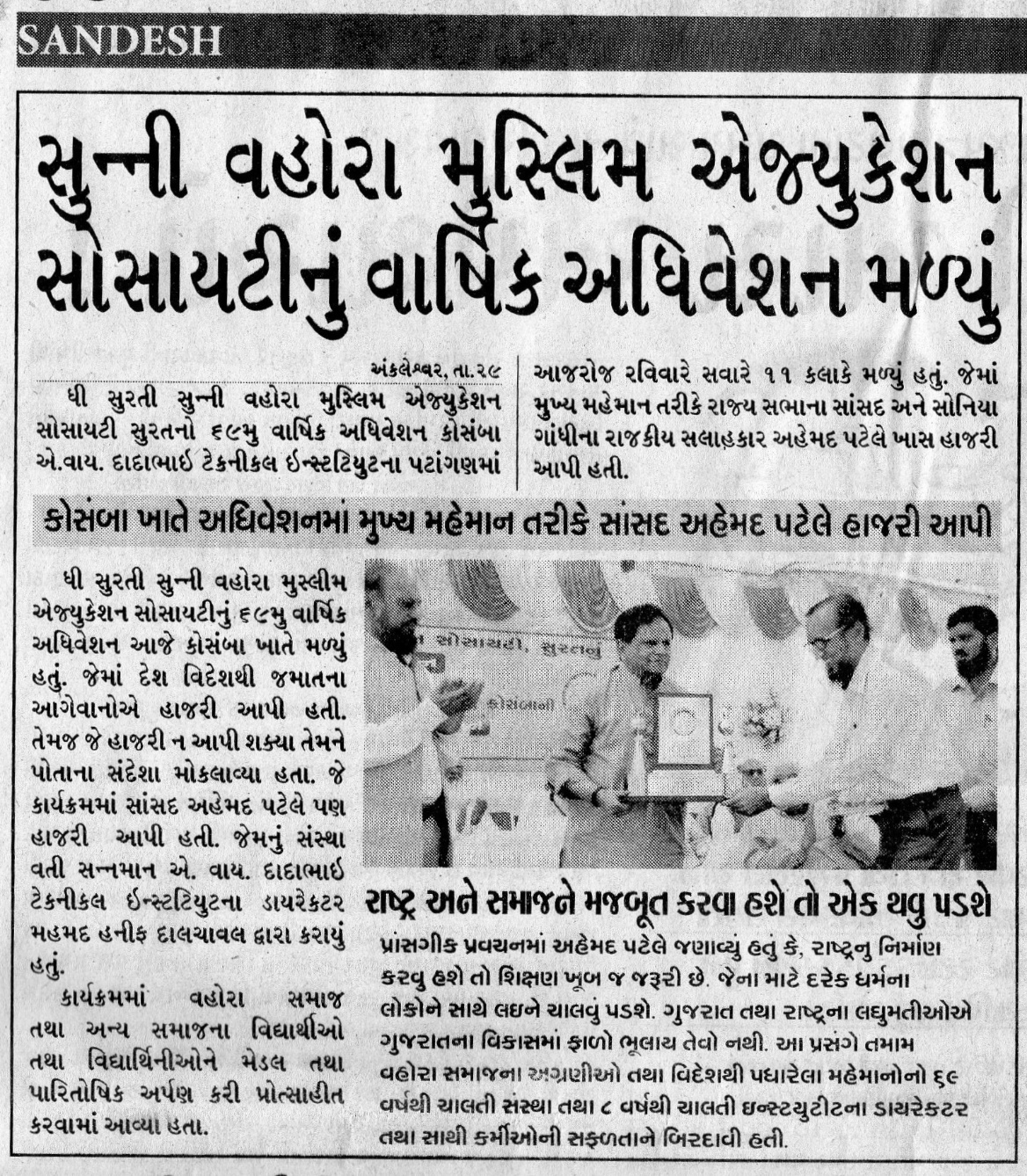 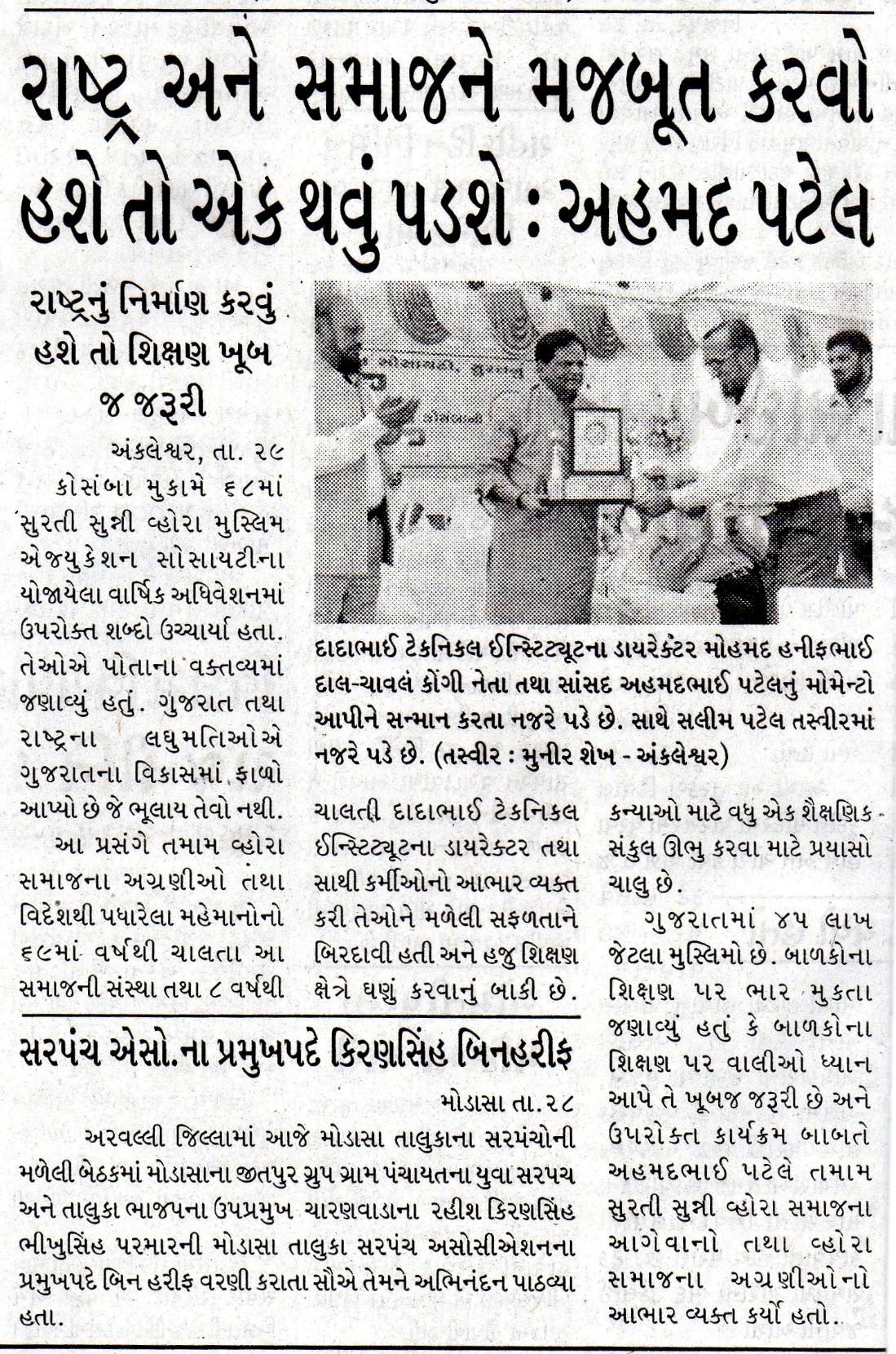 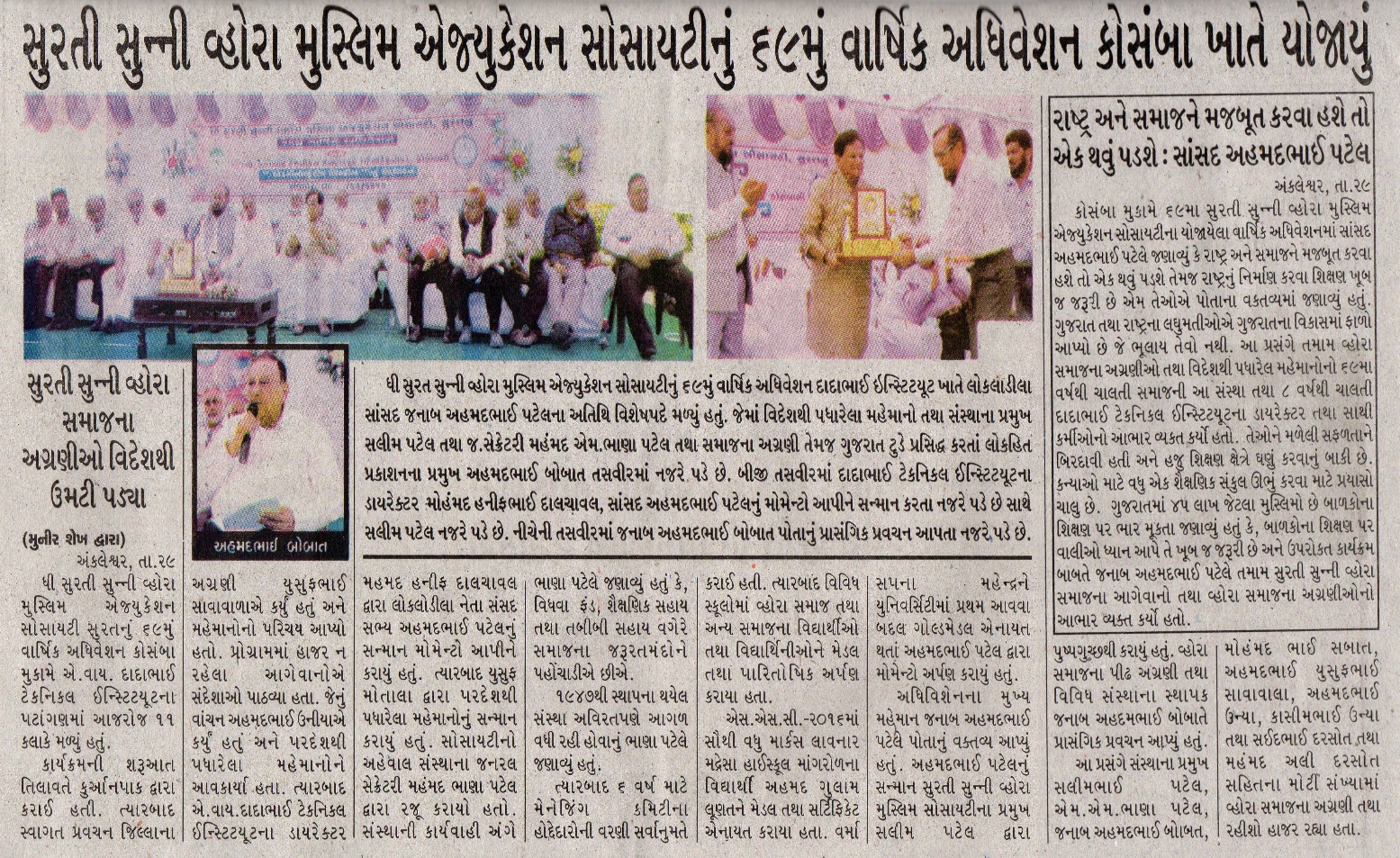 